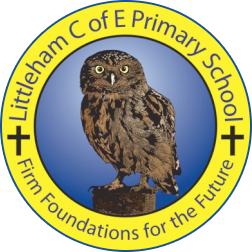 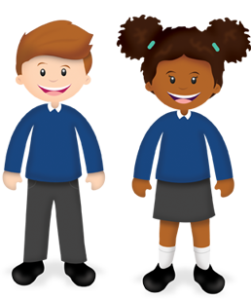 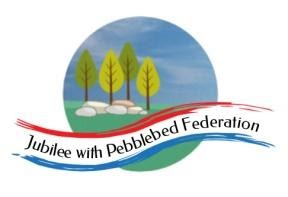 Year: 4Wk beg:7.12.20Lesson OneLesson TwoLesson ThreeLesson FourMondayEnglish https://classroom.thenational.academy/lessons/to-explore-prepositions-6wwkcdMathshttps://classroom.thenational.academy/lessons/recalling-the-4-times-table-cmt64eSciencehttps://classroom.thenational.academy/lessons/what-are-melting-points-and-boiling-points-6djp8rPHSCEhttps://classroom.thenational.academy/lessons/king-of-the-road-6mu36tTuesdayEnglishhttps://classroom.thenational.academy/lessons/to-explore-the-function-of-apostrophes-6xj66dMathshttps://classroom.thenational.academy/lessons/using-arrays-to-represent-the-3-and-4-times-tables-6xk38rREhttps://classroom.thenational.academy/lessons/what-are-hindu-beliefs-about-karma-samsara-and-moksha-61jpat?step=2&activity=videoPEhttps://www.gonoodle.com/WednesdayEnglishhttps://classroom.thenational.academy/lessons/to-identify-the-features-of-an-explanation-text-6tgk2rMathshttps://classroom.thenational.academy/lessons/understanding-multiplication-can-be-completed-in-any-order-68rp6cHistoryhttps://classroom.thenational.academy/lessons/why-did-boudicca-lead-a-revolt-against-the-romans-60v3gcChristmas https://www.whychristmas.com/story/the_christmas_story.shtmlThursdayEnglishhttps://classroom.thenational.academy/lessons/to-explore-compound-words-6wwpatMathshttps://classroom.thenational.academy/lessons/using-bar-models-to-represent-known-times-tables-6tj62e?step=2&activity=videoHistoryhttps://classroom.thenational.academy/lessons/how-were-roman-beliefs-similar-to-those-of-the-ancient-greeks-6tgp2cFrenchhttps://www.youtube.com/watch?v=dzEPv-Zc3egFridayEnglishhttps://classroom.thenational.academy/lessons/to-explore-using-apostrophes-for-plural-possession-cgvk2dMathshttps://classroom.thenational.academy/lessons/understanding-that-multiplication-and-division-are-inverse-operations-61gk0rPE https://www.gonoodle.com/Reading Read for pleasure 